2024-25 Racine County Agriculture Ambassador Application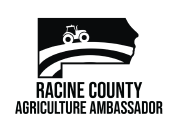 Role: The Racine County Agriculture Ambassador program started in 2013. The mission of this program is to promote the agriculture industry throughout the community while developing leadership skills within the ambassador. The Racine County Ambassador is a one-year position. Activities include (but are not limited to): maintaining social media, providing educational opportunities in the classroom, and promoting/attending Racine County Breakfast on the Farm, Racine County Farm Bureau Annual Meeting, Kiwanis Farm City Night, June Dairy Day events and Racine County Fair.This position begins September 2024 and ends September 2025. The Racine County Agriculture Ambassador will receive a $750 stipend following their year of service. The scholarship is sponsored by Racine County Breakfast on the Farm, Racine County Dairy Promotions and Racine County Farm Bureau.Complete all items within the application. Type all information. Submit this application and a resume to: Mail to: Racine Co. Ag. Ambassador, Attn: Renee Schaal, 1800 McKee Rd, Burlington, WI 53105 orEmail to: schaaldairy@tds.net***Applications must be postmarked by July 15th, 2024***Position Guidelines: Duties of this position include: having a social media presence on Facebook by posting at least once a week about relevant agricultural topics, fact, etc.; attending Farm City Night (March 2025), Rochester June Dairy Days (June 2025), Breakfast on the Farm (June 2025); making appearances at the Racine County Fair - talking on the main stage every night and attending two additional activities a day as Ag Ambassador; making visits to local classrooms to promote ag literacy.Attend a training with the Ag Ambassador committee to learn about professionalism, organization, etc.Do not consumer alcohol or illegal substances.Accept supervision and support from Racine County Breakfast on the Farm, Racine County Dairy Promotions, and Racine County Farm Bureau.Conduct myself with courteous manners and language, exhibiting good sportsmanship, serving as a positive role model, treating others with respect, and demonstrating reasonable conflict resolution skills.Name (First & Last): 											Gender:          Male          Female	Age as of 1/1/2023: 						Address: 												City: 						 State: 			 Zip Code: 			Phone Number: 				 Email Address: 					1. Why are you interested in becoming the next Racine County Agriculture Ambassador?2. Why is agriculture important to you?3. What makes you best suited for this position?4. What is a special quality you can provide to the Racine County Agriculture Ambassador position?5. What your goals and ambitions for the future? How would being the Racine County Agriculture Ambassador help you in pursuit of these goals and ambitions?Please mail this application to Racine Co. Agriculture Ambassador, Attn: Renee Schaal, 1800 McKee Rd. Burlington, WI 53105 or email application to schaaldairy@tds.net Application is due July 15th, 2024 at 11:59 pm